	долбоор11                                                                                     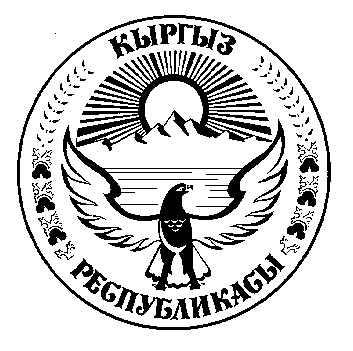 ТОКТОМ				     			                 ПОСТАНОВЛЕние     30.05.2022-ж.  №64/13-8                                                            Кара-Көл шаары“Кара-Көл шаардык кеңешинин 30.03.2022-жылдын№54/10-8 сандуу токтому менен түзүлгөнубактылуу комиссиясынын корутундусу жөнүндө”           Кыргыз Республикасынын “Жергиликтүү мамлекеттик администрация жана жергиликтүү өз алдынча башкаруу органдары жөнүндө” Мыйзамынын 34-беренесинин        2-бөлүгүнүн 17-бөлүкчөсүн, “Жергиликтүү кеңештердин депутаттарынын статусу жөнүндө” Мыйзамынын 12-беренесин, Депутаттардын Кара-Көл шаардык кеңешинин регламентинин 13-главасынын 7-бөлүкчөсүн жана “Көп батирлүү үйлөрдүн турак жана турак эмес жайлары менчик ээлеринин шериктиктери жөнүндөгү”  Мыйзамынын 10-беренесин жетекчиликке алып, Кара-Көл шаарында түзүлгөн менчик ээлеринин шериктиктери көп батирлүү үйлөрдүн турак жана турак эмес жайларынын менчик ээлеринин шериктиктери жөнүндө мыйзамдардын талабына ылайык келерин териштирүү боюнча  түзүлгөн убактылуу жумушчу комиссиянын төрагасы Б.Н.Кыргызалиевдин корутундусун угуп жана талкуулап  чыгып,  Кара-Көл шаардык кеңешинин кезектеги ХIII   сессиясыТОКТОМ КЫЛАТ:  Кара-Көл шаарында түзүлгөн менчик ээлеринин шериктиктери көп батирлүү үйлөрдүн турак жана турак эмес жайларынын менчик ээлеринин шериктиктери жөнүндө мыйзамдардын талабына ылайык келерин териштирүү боюнча  түзүлгөн убактылуу жумушчу комиссиянын төрагасы Б.Н.Кыргызалиевдин  корутундусу эске алынсын.КР 2013-жылдын 9-июлундагы №122  Мыйзамы менен кабыл алынган   “Көп батирлүү үйлөрдүн турак жана турак эмес жайлары менчик ээлеринин шериктиктери жөнүндөгү” Мыйзамынын 10-беренесин талабына ылайык Кара-Көл шаарынын Сабиров көчөсүнүн №1,2-үйлөрүн чатырларын, подъездерин, электр  щиттерин, суу түтүкчөлөрүн, үйдүн сыртын, инженердик  жабдууларын  нормалдуу иштешин камсыз кылуу максатында Токтогул ГЭСтеринин каскады тарабынан  ойдогудай абалга келтирип берүү жагы милдеттендирилсин.КР 2013-жылдын 9-июлундагы №122  Мыйзамы менен кабыл алынган   “Көп батирлүү үйлөрдүн турак жана турак эмес жайлары менчик ээлеринин шериктиктери жөнүндөгү”  мыйзамынын 19-беренесинин талабына ылайык, Сабиров көчөсүнүн  №1,2-үйлөрдүн ортосунда жайгашкан турак жай эмес жайларды ойдогудай абалга алып келип,  «Звездочка» турак жай менчик ээлеринин шериктештигинин  балансына өткөрүлүп берилсин. Бул токтомдун аткарылышын  камсыз кылуу Токтогул ГЭСтеринин каскадына ал эми көзөмөлгө алуу жагы шаардык кеңештин өндүрүш, курулуш, архитектура, турак жай, коммуналдык чарба, муниципалдык менчик жана жер маселелери боюнча туруктуу комиссиясына (А.К.Турдуматов) жүктөлсүн.Төрага                                                              К.Д.БатыркуловТОКТОМ				     			                  ПОСТАНОВЛЕние     30.05.2022-ж.  №65/13-8                                                                  Кара-Көл шаары“Кара-Көл шаардык ички иштер бөлүмүнүн коомдук тартипти сактоо, тартип бузуучулукту, кылмыштуулукту болтурбоо боюнча балдар жана жаштар арасында көрүлүп жаткан иш-чараларжана жарандардын укугунун корголушужөнүндө маалыматы”          Кыргыз Республикасынын “Жергиликтүү мамлекеттик администрация жана жергиликтүү өз алдынча башкаруу органдары жөнүндө” Мыйзамынын 34-беренесинин 2-бөлүгүнүн 17-бөлүкчөсүн жана “Жергиликтүү кеңештердин депутаттарынын статусу жөнүндө” Мыйзамынын 10-беренесинин 8-бөлүгүн жетекчиликке алып, Кара-Көл шаардык ички иштер бөлүмүнүн начальниги милициянын полковниги Э.Ы.Молдокеевдин шаардык ички иштер бөлүмүнүн коомдук тартипти сактоо, тартип бузуучулукту, кылмыштуулукту болтурбоо боюнча балдар жана жаштар арасында көрүлүп жаткан иш-чаралар жана жарандардын укугунун корголушу жөнүндө маалыматын жана шаардык кеңештин мандат, регламент, этика, укуктук маселелери жана коомдук уюмдар, партиялар менен иштөө, идеология, дин иштери боюнча туруктуу комиссиясынын төрагасынын орун басары Б.Н.Кыргызалиевдин билдирүүсүн угуп жана талкуулап чыгып, Кара-Көл шаардык кеңешинин кезектеги ХIII  сессиясы төмөндөгүлөрдү белгилейт.        Кара-Көл шаарынын мэриясы жана өзүн өзү башкаруу жергиликтүү органдары менен бирге эл арасында 33 жолу түшүндүрүү иштери милициянын участкалык уполномоченныйлардын отчёт берүүсү уюштурулган.        Коомдук коопсуздукту сактоо бөлүмүнүн кызматкерлери тарабынан 2021-жылы 12 ай ичинде 171 бузуулар протоколу толтурулуп, 368 500 сом айып салынып, бирок 36 500 сом өндүрүлүп тиешелүү чаралар көрүлгөн. 2021-жылдын 12 айында кылмыштуулуктун алдын алуу жана болгон кылмыштардын бетин ачуу максатында 12 жолу “Бирдиктүү профилактика күнү”, “Арсенал”, “Укук тартип” “Көчө”, “Подросток”, “Лидер”, “Санитардык күн” рейддери өткөрүлгөн.        Кылмыштардын жана жоруктардын  бирдиктүү реестрине катталган жалпы саны 2020-жылы 15 кылмыш, 2021-жылы 18 кылмыш. Кылмыш жаза бирдиктүү реестринин жашы жете электер  катталган жалпы саны 2020-жылы 10 кылмыш, 2021-жылы 13 кылмыш.Жогорудагылардын негизинде   Кара-Көл шаардык кеңешинин кезектеги ХIII сессиясы   ТОКТОМ КЫЛАТ:Кара-Көл шаардык ички иштер бөлүмүнүн начальниги милициянын полковниги Э.Ы.Молдокеевдин шаардык ички иштер бөлүмүнүн коомдук тартипти сактоо, тартип бузуучулукту, кылмыштуулукту болтурбоо боюнча балдар жана жаштар арасында көрүлүп жаткан иш-чаралар жана жарандардын укугунун корголушу жөнүндө маалыматы жана шаардык кеңештин мандат, регламент, этика, укуктук маселелери жана коомдук уюмдар, партиялар менен иштөө, идеология, дин иштери боюнча туруктуу комиссиясынын төрагасынын орун басары Б.Н.Кыргызалиевдин билдирүүсү  эске алынсын. Кара-Көл шаардык ички иштер бөлүмү (Э.Ы.Молдокеев)  кылмыштуулукту азайтуу боюнча балдар жана жаштар арасында профилактикалык  иштерди жүргүзсүн.Кара-Көл шаардык ички иштер бөлүмү (Э.Ы.Молдокеев),  шаардык билим берүү бөлүмү (А.Б.Мырзалиева), шаардын социалдык маселелер боюнча вице-мэри (Г.О.Сатарова) мектептердеги бүтүрүү кечелерди өткөрбөө боюнча алдын алуу иш-чараларды жүргүзсүн.Кара-Көл шаардык ички иштер бөлүмү (Э.Ы.Молдокеев) шаар ичиндеги жол белгилери боюнча анализ жүргүзүп, аткаруу бийлигине орнотуу боюнча сунуштасын.Кара-Көл шаардык мэриясы (А.Ш.Балташов), шаардык муниципалдык менчик башкармалыгы (М.С.Курамаев) менен биргеликте коомдук алдын алуу борборун ишке ашыруу максатында смета долбоорун даярдап, шаардык бюджетке киргизүүгө иш-чара иштеп чыксын. Токтомдун аткарылышын камсыз кылуу шаардык мэриясына (А.Ш.Балташов), шаардык ички иштер бөлүмүнө (Э.Ы.Молдокеев),  аткарылышын көзөмөлгө алуу жагы шаардык кеңештин  мандат, регламент, этика, укуктук маселелери жана коомдук уюмдар, партиялар менен иштөө, идеология, дин иштери боюнча туруктуу комиссиясына (А.Т.Токтосунов) жүктөлсүн.Төрага                                                                      К.Д.Батыркулов    ТОКТОМ				     			                  ПОСТАНОВЛЕние     30.05.2022-ж.  №66/13-8                                                                  Кара-Көл шаары“Кара-Көл шаарына караштуу Кетмен-Төбө шаарчасы айыл статусун алганына байланыштуу Кара-Көл шаардык кеңешинин 28.06.2016-ж. №91/33-6 сандуу токтомуна өзгөртүү киргизүү жөнүндө ”             Кыргыз Республикасынын “Жергиликтүү мамлекеттик администрация жана жергиликтүү өз алдынча башкаруу органдары жөнүндө” Мыйзамынын 27-беренесинин 15-бөлүгүн жана 34-беренесинин 2-бөлүгүнүн 1-бөлүкчөсүн жетекчиликке алып, Кара-Көл шаарынын мэри А.Ш.Балташовдун Кара-Көл шаарына караштуу Кетмен-Төбө шаарчасы айыл статусун алганына байланыштуу Кетмен-Төбө айылынын аймагына жеке менчик үй курууга бөлүнүүчү жер тилкесинин нормасын 0.08 га кылып өзгөртүп берүү жөнүндөгү кайрылуусун жана Кара-Көл шаардык кеңешинин өндүрүш,  курулуш, архитектура, турак жай, коммуналдык   чарба,  муниципалдык менчик  жана жер  маселелери боюнча туруктуу  комиссиясынын төрагасы А.К.Турдуматовдун билдирүүсүн угуп жана талкуулап  чыгып,  Кара-Көл шаардык кеңешинин кезектеги ХIII   сессиясыТОКТОМ КЫЛАТ:Кара-Көл шаарына караштуу Кетмен-Төбө шаарчасы айыл статусун алганына байланыштуу Кара-Көл шаардык кенешинин 28.06.2016-ж. №91/33-6 сандуу токтомуна төмөнкүдөй өзгөртүүлөр жана толуктоолор менен төмөндөгүдөй редакцияда жазылсын: 1-2-пункттарындагы Кетмен-Төбө шаарчасында 0.06 га деген Кетмен-Төбө айылында 0.08 га деген;Кыргыз Республикасынын Жер кодексинин 32-беренесинин 5-пунктунун деген “Жергиликтүү мамлекеттик администрация жана жергиликтүү өз алдынча башкаруу органдары жөнүндө” Мыйзамынын 27-беренесинин 15-бөлүгүн жана 34-беренесинин 2-бөлүгүнүн 1-бөлүкчөсү деген. Бул токтомдун аткарылышын  камсыз кылуу шаардык мэриясына (А.Ш.Балташов)                Кара-Көл шаарынын шааркурулушу жана архитектура боюнча башкармалыгына (А.О.Омурбеков), Кетмен-Төбө айыл аймактык башкармалыгына ( С.Ж.Ниязалиев), ал эми көзөмөлгө алуу жагы шаардык кеңештин өндүрүш, курулуш, архитектура, турак жай, коммуналдык чарба, муниципалдык менчик жана жер маселелери боюнча туруктуу комиссиясына (А.К.Турдуматов) жүктөлсүн.                    Төрага                                                                К.Д.Батыркулов	долбоор11                                                                                     ТОКТОМ				     			                  ПОСТАНОВЛЕние     30.05.2022-ж.  №67/13-8                                                       Кара-Көл шаары“Кара-Көл шаарынын 2022-жылга шаардык бюджети жана2023-2024-жылдарга болжолу жөнүндө 25.04.2022-ж. №62/12-8сандуу токтомго өзгөртүү киргизүү жөнүндө” “Кара-Көл шаарынын 2022-жылга шаардык бюджети жана 2023-2024-жылдарга болжолу жөнүндө” шаардык кеңештин 25.04.2022-ж. №62/12-8 сандуу токтомго өзгөртүү киргизүү жөнүндө шаардын мэри А.Ш.Балташовдун, Кыргыз Республикасынын финансы министрлигинин Кара-Көл финансы башкармалыгынын начальниги Ж.Т.Осмонкуловдун, мамлекеттик салык кызматынын Кара-Көл боюнча башкармалыгынын башчысы Т.А.Тойчиевдин жана шаардык кеңештин бюджет, экономика жана финансы маселелери инвестиция боюнча туруктуу комиссиясынын төрайымы Т.А.Мамытканованын            билдирүү-маалыматтарын угуп, талкуулап Кара-Көл шаардык кеңешинин кезектеги XIII сессиясыТОКТОМ КЫЛАТ:1. Кыргыз Республикасынын Бюджеттик кодексинин 115-беренесинин талабынын негизинде “Кара-Көл шаарынын 2022-жылга шаардык бюджети жана 2023-2024-жылдарга болжолу жөнүндө” шаардык кеңештин 25.04.2022-ж. №62/12-8 сандуу токтому менен бекитилген “Кара-Көл шаарынын 2022-жылга бюджетинин киреше жана чыгаша бөлүктөрү 114 467,2 миң сомдук сумманын ордуна киреше салыгынын (“подоходный налог”) планын кошумча түшүүчү 4 941,0 миң сомго көбөйтүү менен 119 408,2 миң сомго балансташтырылып №№1,2,3-тиркемелерге ылайык өзгөртүлүп бекитилсин.2. Кыргыз Республикасынын Бюджеттик кодексинин 24-беренесинин талабына ылайык жалпы шаардык бюджеттин чыгымдарынын (атайын каражатсыз)105 561,2 миң сомдук көлөмүнүн 0,8 (нөл бүтүн ондон сегиз) пайызы, же 800,0 миң сом өлчөмүндө дегендин ордуна 110 502,2 миң сомдук көлөмүнүн 1,2  (бир бүтүн ондон эки) пайызы, же 1 300,0 миң сом өлчөмүндө шаардык мэриянын резервдик фонду өзгөртүлүп бекитилсин.3. Кыргыз Республикасынын финансы министрлигинин Кара-Көл финансы башкармалыгы (Осмонкулов Ж.Т.) Кыргыз Республикасынын финансы министрлиги менен шаардык бюджеттин киреше бөлүгүнүн планына тактоо (“уточнение”) киргизүү боюнча иш алып баруусу жана Кыргыз Республикасынын Бюджеттик кодексинин 88-бер. 4-п., 103-бер. 3-п. талабынын негизинде шаардык бюджеттин киреше, чыгаша бөлүктөрүнө тактоо (“уточнение”) киргизүү сунушталсын.5. Бул токтомдун аткарылышы Кыргыз Республикасынын  Бюджеттик кодексинин 103-бер. 1,2,3-п.п. талаптарынын негизинде шаардык мэрияга (Балташов А.Ш.), Кыргыз Республикасынын финансы министрлигинин Кара-Көл финансы башкармалыгына (Осмонкулов Ж.Т.) жана мамлекеттик салык кызматынын Кара-Көл боюнча башкармалыгына (Тойчиев Т.А.), ал эми көзөмөлгө алуу жагы  шаардык кеңештин бюджет, экономика жана финансы маселелери инвестиция боюнча комиссиясына (Мамытканова Т.А.) жүктөлсүн.              	Төрага						Батыркулов К.Д.